Mindfulness activityFishy Feet Place your foot on a piece of paper. Draw around your foot with a pencil or crayon. Use the shape of your foot to design and create a funky fish – use your toes as tail fin!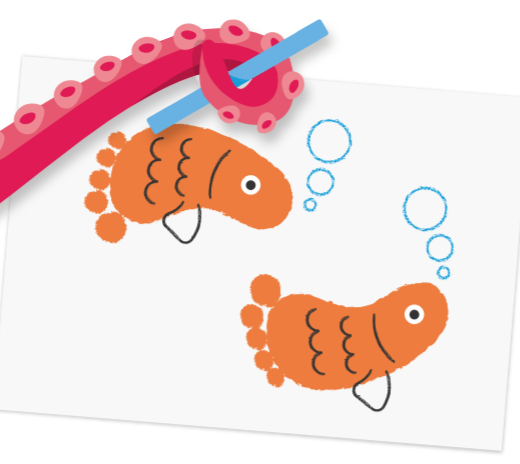 Active Live Survey Each year, we participate in the Active Lives survey which measures physical activity levels of adults and children in England. Please can you complete the survey, it takes a few minutes and will ask you some simple questions about your physical activities. As a school we are looking for at least 30 responses from across school but the more we get the better. Here is the link and the school URN number. https://ipsos.uk/IFZQP School URN: 119367Thank you for your support.Phonics Play Log onto Phonics play https://www.phonicsplay.co.uk/ Username: jan21 Password: home Play phase 5 tricky word gamesOxford owlPlease spend time reading with your child. If you are running out of books at home oxford owl has ebooks for your children to read. https://home.oxfordowl.co.uk/reading/free-ebooks/ #21minutechallenge Rossendale School Sports Partnership have put together a number of resources to help our children and families stay active during this lockdown. To support this, they have launched the 21 minute challenge. The aim is to take part in at least 21 minutes of continuous exercise every day, whether it is going out for a walk, taking part in a home learning task from school, playing out with siblings or completing a Joe Wicks workout. We are encouraging our school and home learners (and their families) to take part and log their daily activities. Please follow the home learning links on our school website for the activity log. It would be amazing to see as many of our families getting out and being active. https://www.thorn.lancs.sch.uk/pe-resources-rossendale-school-sports-partnership-/ National Marine Aquarium Deep ScienceEvery Friday during the lockdown, you will be able to tune in to two special shows on our Youtube Channel here: Click here to visit our YouTube channelFRIDAYS AT 1:00PM – 1:20PM [KS1&2]The first, ‘Deep Science’ (1:00pm – 1:20pm) will see our Aquarium teachers meet some of our amazing animals as well as stopping in at our Aqua Lab to explore the science behind the animated ocean exploration tv series ‘The Deep’ (CBBC @12pm on weekdays during lockdown). Expect fascinating facts and real time experiments, as well as ideas to follow up with at home (curriculum linked of course!) https://www.youtube.com/user/NMAPlymouth/videos Key themes for each week are as follows: 15th Jan – Underwater Volcanoes 22nd Jan – Creature Classification 29th Jan – Nautical Navigation 5th Feb – Ocean Mysteries 12th Feb – Megafauna 19th Feb – Life Cycles 26th Feb – Looking after the Ocean Phonics/SpellingEnglishBreakMaths fluencyMathsLunchTopic session 1BreakTopic session 2MondayPhonics play: Phase 5 Cheeky Chimps game Read ‘Magpie’s Journey Home’. Use one colour to highlight the nouns. Use another colour to highlight the adjectives.BreakCircle the tens in these numbers 6914324 https://classroom.thenational.academy/lessons/revisiting-the-value-of-coins-comparing-value-74rkcr LunchDThttps://classroom.thenational.academy/lessons/to-explore-a-range-of-sliders-and-levers 69jkgc?activity=video&step=1  BreakDThttps://classroom.thenational.academy/lessons/to-explore-and-evaluate-products-with-moving-parts-70tkjc Tuesdayhttps://www.bbc.co.uk/games/embed/small-town-superheroes?exitGameUrl=http%3A%2F%2Fbbc.co.uk%2Fbitesize%2Farticles%2Fzncgvk7 Read the short passage ‘Dog’s spellings’. There are 10 spellings mistakes. Can you spot them all? Correctly rewrite each misspelt words. If you are struggling to spell them remember you can use a dictionary. BreakName a 3D shape that has a rectangle as one of its faceshttps://classroom.thenational.academy/lessons/coins-and-notes-6wup4tLunchARThttps://classroom.thenational.academy/lessons/exploring-printing-with-found-objects-6wv32r BreakARTContinue making your patterns with your prints using a variety of techniques (rotating, repeated patterns)Please send pictures to alders@constablelee.lancs.sch.uk  WednesdayPhonics play: Practice tricky words Phase 5Pick your favourite of the two stories you have heard and then write about why you like it the best on ‘My Favourite Story.’ Say what happens in the story and explain why you like it, giving three reasons why. Use the ideas on ‘Reasons’ to help you get started. Use your best handwriting and word spacing in your writing. Remember to use capital letters and full stops in all your sentences.BreakInsert a number to make these calculations correct.34 < ?25 > ?https://classroom.thenational.academy/lessons/counting-money-in-a-set-of-coins-65h32dLunchMINDFULNESSSee mindfulness activity on the next page  BreakP.Ehttps://www.youtube.com/c/TheBodyCoachTV/videosParticipate in a Joe Wicks sessionThursdayhttps://www.bbc.co.uk/bitesize/topics/z8mxrwx/articles/zqghtyc Read ‘The snake song’ by John Mbiti Answer these questions 1. How many verses does the poem have? 2. Which verse is the ‘odd one out’ in the poem? Can you explain what makes that verse different to all the others? 3. What things get repeated in each of the verses? 4. Is there any rhyming within a verse? Write a poem about a deadly creature Using the writing frame and  write a poem about an animal of your own choice based on The Snake Song. · Use the writing frame if you wish to. · Then make a ‘very best handwriting’ copy of your poem on the poem paper. You may need more than one sheet. · Decorate the borders with imagery that goes with your animalBreak24-12 = ?+??+? = 14-5https://classroom.thenational.academy/lessons/revisiting-the-value-of-coins-65jp2r LunchHISTORYhttps://classroom.thenational.academy/lessons/what-was-life-like-in-the-17th-century-6dk3ed BreakHISTORY https://classroom.thenational.academy/lessons/how-did-london-begin-6wu64c FridayPhonics play: home Practice Phase 5 soundsRead the poem ‘The Spangled Pandemonium’ by Palmer Brown. Explore rhyme patterns in ‘The Spangled Pandemonium’. Use a felt pen or crayon to highlight the rhyming words in each verseOn ‘Rhyming Set’, add as many words as you can to each set and score some points!BreakContinue the pattern https://classroom.thenational.academy/lessons/change-from-a-pound-6wwkac LunchDRAMAhttps://classroom.thenational.academy/lessons/making-it-up-as-we-go-along-6wtk4r BreakDRAMAhttps://classroom.thenational.academy/lessons/what-happens-when-bad-things-happen-in-stories-64w34e 